DOCUMENTO DE ADHESIÓN A LA RED DE ATENCIÓN PRIMARIA DE SALUD LIBRE DE TABACO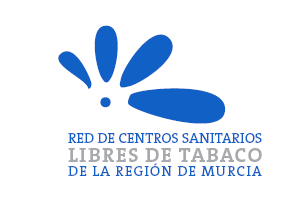 Red de Atención Primaria de Salud Libre de TabacoDatos del Centro de Salud y del Grupo Promotor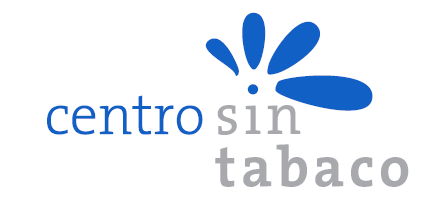 1. DATOS DEL CENTRO1. DATOS DEL CENTRO1. DATOS DEL CENTRO1. DATOS DEL CENTRO1. DATOS DEL CENTRO1. DATOS DEL CENTRO1. DATOS DEL CENTRO1. DATOS DEL CENTRO1. DATOS DEL CENTRONOMBRENOMBREDIRECCIÓNDIRECCIÓNÁREA DE SALUDÁREA DE SALUDTELEFONOTELEFONO2.  DATOS DE LAS PERSONAS RESPONSABLES  DEL PROGRAMA EN EL CENTRO DE SALUD2.  DATOS DE LAS PERSONAS RESPONSABLES  DEL PROGRAMA EN EL CENTRO DE SALUD2.  DATOS DE LAS PERSONAS RESPONSABLES  DEL PROGRAMA EN EL CENTRO DE SALUD2.  DATOS DE LAS PERSONAS RESPONSABLES  DEL PROGRAMA EN EL CENTRO DE SALUD2.  DATOS DE LAS PERSONAS RESPONSABLES  DEL PROGRAMA EN EL CENTRO DE SALUD2.  DATOS DE LAS PERSONAS RESPONSABLES  DEL PROGRAMA EN EL CENTRO DE SALUD2.  DATOS DE LAS PERSONAS RESPONSABLES  DEL PROGRAMA EN EL CENTRO DE SALUD2.  DATOS DE LAS PERSONAS RESPONSABLES  DEL PROGRAMA EN EL CENTRO DE SALUD2.  DATOS DE LAS PERSONAS RESPONSABLES  DEL PROGRAMA EN EL CENTRO DE SALUDNOMBRENOMBREPROFESIÓNPROFESIÓNTELF. CONTACTO TELF. CONTACTO  E-MAIL E-MAILNOMBRENOMBREPROFESIÓNPROFESIÓNTELF. CONTACTOTELF. CONTACTOE-MAILE-MAIL3. DATOS DEL GRUPO PROMOTOR3. DATOS DEL GRUPO PROMOTOR3. DATOS DEL GRUPO PROMOTOR3. DATOS DEL GRUPO PROMOTOR3. DATOS DEL GRUPO PROMOTORPROFESIÓNPROFESIÓNTELF. Y E-MAIL DE CONTACTOTELF. Y E-MAIL DE CONTACTONOMBRENOMBRENOMBRENOMBRE4. OTROS DATOS 	4. OTROS DATOS 	4. OTROS DATOS 	4. OTROS DATOS 	4. OTROS DATOS 	4. OTROS DATOS 	4. OTROS DATOS 	4. OTROS DATOS 	4. OTROS DATOS 	NÚMERO DE TRABAJADORES/AS DEL EQUIPO DE APSNÚMERO DE TRABAJADORES/AS DEL EQUIPO DE APSNÚMERO DE TRABAJADORES/AS DEL EQUIPO DE APSNÚMERO DE TRABAJADORES/AS DEL EQUIPO DE APSNÚMERO DE TRABAJADORES/AS DEL EQUIPO DE APSNÚMERO DE TRABAJADORES/AS DEL EQUIPO DE APSNÚMERO DE TRABAJADORES/AS DEL EQUIPO DE APSNÚMERO DE TRABAJADORES/AS DEL EQUIPO DE APS¿HAY UNIDAD DE DESHABITUACIÓN TABÁQUICA PARA PROFESIONALES EN EL ÁREA DE SALUD?¿HAY UNIDAD DE DESHABITUACIÓN TABÁQUICA PARA PROFESIONALES EN EL ÁREA DE SALUD?¿HAY UNIDAD DE DESHABITUACIÓN TABÁQUICA PARA PROFESIONALES EN EL ÁREA DE SALUD?¿HAY UNIDAD DE DESHABITUACIÓN TABÁQUICA PARA PROFESIONALES EN EL ÁREA DE SALUD?¿HAY UNIDAD DE DESHABITUACIÓN TABÁQUICA PARA PROFESIONALES EN EL ÁREA DE SALUD?¿HAY UNIDAD DE DESHABITUACIÓN TABÁQUICA PARA PROFESIONALES EN EL ÁREA DE SALUD?¿HAY UNIDAD DE DESHABITUACIÓN TABÁQUICA PARA PROFESIONALES EN EL ÁREA DE SALUD?¿HAY UNIDAD DE DESHABITUACIÓN TABÁQUICA PARA PROFESIONALES EN EL ÁREA DE SALUD?SINO¿HAY UNIDAD DE DESHABITUACIÓN TABÁQUICA PARA PACIENTES EN EL ÁREA DE SALUD?¿HAY UNIDAD DE DESHABITUACIÓN TABÁQUICA PARA PACIENTES EN EL ÁREA DE SALUD?¿HAY UNIDAD DE DESHABITUACIÓN TABÁQUICA PARA PACIENTES EN EL ÁREA DE SALUD?¿HAY UNIDAD DE DESHABITUACIÓN TABÁQUICA PARA PACIENTES EN EL ÁREA DE SALUD?¿HAY UNIDAD DE DESHABITUACIÓN TABÁQUICA PARA PACIENTES EN EL ÁREA DE SALUD?¿HAY UNIDAD DE DESHABITUACIÓN TABÁQUICA PARA PACIENTES EN EL ÁREA DE SALUD?¿HAY UNIDAD DE DESHABITUACIÓN TABÁQUICA PARA PACIENTES EN EL ÁREA DE SALUD?¿HAY UNIDAD DE DESHABITUACIÓN TABÁQUICA PARA PACIENTES EN EL ÁREA DE SALUD?SINO¿SE OFERTA AYUDA PARA DEJAR DE FUMAR EN EL CENTRO DE SALUD?¿SE OFERTA AYUDA PARA DEJAR DE FUMAR EN EL CENTRO DE SALUD?¿SE OFERTA AYUDA PARA DEJAR DE FUMAR EN EL CENTRO DE SALUD?¿SE OFERTA AYUDA PARA DEJAR DE FUMAR EN EL CENTRO DE SALUD?¿SE OFERTA AYUDA PARA DEJAR DE FUMAR EN EL CENTRO DE SALUD?¿SE OFERTA AYUDA PARA DEJAR DE FUMAR EN EL CENTRO DE SALUD?¿SE OFERTA AYUDA PARA DEJAR DE FUMAR EN EL CENTRO DE SALUD?¿SE OFERTA AYUDA PARA DEJAR DE FUMAR EN EL CENTRO DE SALUD?SINO5. COMPROMISO 5. COMPROMISO 5. COMPROMISO 5. COMPROMISO 5. COMPROMISO 5. COMPROMISO 5. COMPROMISO 5. COMPROMISO 5. COMPROMISO FDO:D. .........................................................COORDINADOR/A DEL CENTRO DE SALUDFDO:D. .........................................................COORDINADOR/A DEL CENTRO DE SALUDFDO:D. .........................................................COORDINADOR/A DEL CENTRO DE SALUDFDO: D. ......................................................... RESPONSABLE DE ENFERMERÍAFDO: D. ......................................................... RESPONSABLE DE ENFERMERÍAFDO: D. ......................................................... RESPONSABLE DE ENFERMERÍAFDO: D. ......................................................... RESPONSABLE DE ENFERMERÍAFDO: D. ......................................................... RESPONSABLE DE ENFERMERÍAFDO: D. ......................................................... RESPONSABLE DE ENFERMERÍA